Заявка на участие в турнире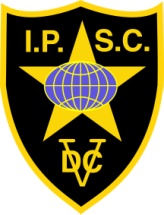 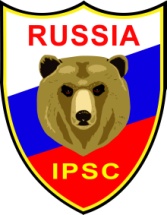 19 сентября 2015 годаСпортивно-стрелковый полигон «Бурмакино»Кирово-Чепецкий район, с. Бурмакино, координаты полигона: 58.340793, 49.776721Время проведения: с 09.00 до 15.00ФИО _____________________________________________Дата рождения _____.______.______ г.Телефон: _______________________ E-mail: _________________________Ваши пожелания по проведению следующего турнира, по категории участников (индивидуально, группы и т.п.), по упражнениям и другие: ________________________________________________________________________________________________________________________________________________________________________________________________________________________________________________________________________________________________________________________________________«_____» _____________ 2015 года   _____________________    ______________________                                                        		                     (подпись)                             (фамилия, инициалы)Подпись врача о допуске к турниру (заполняется специалистом «Лидер-Центр» в день проведения турнира) ________________________        «19» сентября 2015 г.  Заявки принимаются с 17 августа 2015 г. до 17.00 часов 17 сентября 2015 г.Ваш координатор: Овчинников Вадим Николаевич, тел. 58-01-76Организационные вопросы: Скокова Анна Александровна, тел. 58-55-75Оргкомитет соревнований: г. Киров, ул. Свердлова, 1а, тел. 58-49-33Попаданий точно в цель!